Δ.Ε.Υ.Α. ΔΗΜΟΥ ΚΩ                           ΔΗΜΟΤΙΚΗ ΕΠΙΧΕΙΡΗΣΗ ΥΔΡΕΥΣΗΣ ΑΠΟΧΕΤΕΥΣΗΣ ΔΗΜΟΥ ΚΩΣΚΕΥΟΥ ΖΕΡΒΟΥ 40  ΤΗΛ: 2242023915 – FAX: 2242026036 – Email: info@deyakos.gr                                                           Email: jasmine@deyakos.grΠΡΟΣΚΛΗΣΗ ΥΠΟΒΟΛΗΣ ΠΡΟΣΦΟΡΩΝΠεριγραφή της προμήθειας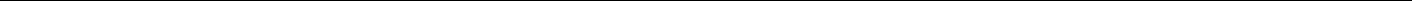 Μετά από έλεγχο του συνεργείου συντήρησης της υπηρεσίας διαπιστώθηκε ότι  απαιτείται η προμήθεια υλικών για την συντήρηση  των τριών (3) μονάδων αντίστροφης όσμωσης στην Αντιμάχεια,  Καρδάμαινα και Κέφαλο.	Η δαπάνη της προμήθειας προϋπολογίζεται στο ποσό των 4.203,50 € πλέον του Φ.Π.Α..	 	Συνημμένα με το έγγραφο αυτό διατίθενται οι τεχνικές προδιαγραφές για τα υπό προμήθεια είδη, καθώς και οι όροι της πρόσκλησης με την διαδικασία της απευθείας ανάθεσης.ΟΡΟΙ ΑΝΑΘΕΣΗΣ2.1  Διαδικασία ανάθεσης, Κριτήριο ΚατακύρωσηςΔιαδικασία ανάθεσηςΗ προμήθεια θα ανατεθεί με την διαδικασία της απευθείας ανάθεσης, σύμφωνα με τις διατάξεις του Ν. 4412/2016 «Δημόσιες Συμβάσεις Έργων, Προμηθειών και Υπηρεσιών (προσαρμογή στις Οδηγίες 2014/24/ ΕΕ και 2014/25/ΕΕ)» και ιδιαίτερα του άρθρου 328.Η προμήθεια θα υλοποιηθεί από ιδίους πόρους και θα βαρύνει τις παρακάτω σχετικές πιστώσεις του οικονομικού έτους 2019:Κ.Α.Ε. 03.6270.12 «Επισκευή του Ηλεκτρομηχαν/κού  εξοπλισμού αντλιοστασίων αποχέτευσης και  γεωτρήσεων - δεξαμενών - ΜΕΕΛ Δ.Ε. ΚΩ» κατά 4.203,50€Κ.Α.Ε. 04.5407.00 «Δαπάνη Φόρων & ΦΠΑ Εισροών Χρήσης (Δαπανών, Παγίων, Υλικών, Απόδοση ΦΠΑ)» κατά 812,60€Για τη δέσμευση του συνολικού ποσού, έχει ληφθεί η σχετική απόφαση του ΔΣ με αρ. 134/01-07-2019 και η με αριθμ. 2844/16-07-2019 Απόφαση Ανάληψης Υποχρέωσης της Υπηρεσίας.2.1.2	Κριτήριο κατακύρωσηςΤο κριτήριο ανάθεσης θα είναι η πλέον συμφέρουσα προσφορά αποκλειστικά βάσει τιμής, στο σύνολο των ειδών, μεταξύ των προσφορών που πληρούν τους όρους της παρούσας Πρόσκλησης.2.2  Χρόνος και τόπος υποβολής προσφορώνΟι ενδιαφερόμενοι μπορούν να καταθέσουν ή να αποστείλουν την προσφορά τους σφραγισμένη, στο Γραφείο Πρωτοκόλλου της Επιχείρησης στο κτίριο της ΔΕΥΑ Δήμου Κω, Σκεύου Ζερβού 40, Κω, έως την 01/08/2019 και ώρα 11:00 π.μ., ημέρα Πέμπτη, λαμβάνοντας αριθμό πρωτοκόλλου.2.3  Δικαιολογητικά ΣυμμετοχήςΤα δικαιολογητικά συμμετοχής που καλούνται να υποβάλουν οι φορείς είναι τα εξής:όπου θα δηλώνονται τα κάτωθι:Υπεύθυνη δήλωση του Ν. 1599/1986 περί αποδοχής του χρόνου και του τρόπου παράδοσης: παράδοση του είδους εντός δεκαπέντε (15) ημερών από την παραγγελία στην αποθήκη της ΔΕΥΑ Δήμου Κω.Ασφαλιστική ενημερότηταΦορολογική ενημερότηταΠοινικό μητρώο (έκδοσης τελευταίου τριμήνου) ή εναλλακτικά υπεύθυνη δήλωση περί μη συνδρομής των λόγων αποκλεισμού της παραγράφου 1 του άρθρου 73 του Ν. 4412/16 (Βάσει του άρθρου 43 «Τροποποίηση διατάξεων του ν. 4412/2016 (Α΄ 147)» παρ. 7 αγ του Ν.4605/2019)Η υποχρέωση προσκόμισης του δικαιολογητικού του παρόντος εδαφίου αφορά:α) στις περιπτώσεις εταιρειών περιορισμένης ευθύνης (Ε.Π.Ε.), ιδιωτικών κεφαλαιουχικών εταιρειών (Ι.Κ.Ε.) και προσωπικών εταιρειών (Ο.Ε. και Ε.Ε.), τους διαχειριστές,β) στις περιπτώσεις ανωνύμων εταιρειών (Α.Ε.), τον διευθύνοντα σύμβουλο, καθώς και όλα τα μέλη του Διοικητικού Συμβουλίου,γ) στις περιπτώσεις των συνεταιρισμών τα μέλη του Διοικητικού Συμβουλίου.».Αντίγραφο του ισχύοντος καταστατικού της εταιρίας ή πιστοποιητικό εκπροσώπησης.2.4	Οικονομική προσφοράα/. Οι τιμές προσφοράς θα δοθούν αναλυτικά στο ΕΝΤΥΠΟ ΠΡΟΣΦΟΡΑΣ που επισυνάπτεται στην παρούσα πρόσκληση ή σε άλλο όμοιό του, συμπληρωμένο υπογεγραμμένο και σφραγισμένο από τον νόμιμο/ -ους εκπρόσωπο/ -ους του οικονομικού φορέα και συγκεκριμένα θα αναγράφονται:η τιμή μονάδας, χωρίς ΦΠΑτο σύνολο τιμής η συνολική τιμή προσφοράς, χωρίς ΦΠΑο ΦΠΑτο συνολικό ποσόπροσφερόμενη τιμή θα είναι σε - € - και μέχρι δύο δεκαδικά. Προσφορά σε άλλο νόμισμα ή ρήτρα απορρίπτεται ως απαράδεκτη.β/. Στην τιμή προσφοράς θα υπολογίζεται και η μεταφορά και παράδοση στην έδρα της Δ.Ε.Υ.Α. Δήμου Κω.γ/. Δεν γίνονται δεκτές προσφορές με τιμές μεγαλύτερες του ενδεικτικού προϋπολογισμού της μελέτηςδ/. Δεν γίνονται δεκτές εναλλακτικές προσφορές και αντιπροσφορές και εφόσον υπάρξουν, απορρίπτονται ως απαράδεκτες.ε/. Προσφορά που θέτει όρο αναπροσαρμογής τιμής μέχρι λήξεως της σύμβασης απορρίπτεται ως απαράδεκτη.στ/. Προσφορά που δεν προκύπτει με σαφήνεια η προσφερόμενη τιμή απορρίπτεται ως απαράδεκτη. Σε περίπτωση αριθμητικού λάθους στο γινόμενο ή στo άθροισμα λαμβάνεται υπόψη η τιμή μονάδος.ζ/. Στην τιμή θα περιλαμβάνονται οι τυχόν κρατήσεις υπέρ τρίτων Αν παρουσιαστούν ελλείψεις ή ήσσονος αξίας ατέλειες ή πρόδηλα τυπικά ή υπολογιστικά σφάλματα η Δ.Ε.Υ.Α. Δήμου Κω μπορεί να καλέσει εγγράφως τους προσφέροντες να τα διευκρινίσουν, σύμφωνα με το άρθρο 102 παρ 4 του Ν.4412/2016.2.5  Τεχνική ΠροσφοράΟι προσφέροντες υποχρεούνται να υποβάλουν για την αξιολόγηση στοιχεία ΤΕΧΝΙΚΗΣ ΠΡΟΣΦΟΡΑΣ σύμφωνα με τα οριζόμενα στο τεύχος «ΤΕΧΝΙΚΕΣ ΠΡΟΔΙΑΓΡΑΦΕΣ» που επισυνάπτεται.2.6  Φάκελος Προσφοράςμη τήρηση οποιουδήποτε από τους όρους του άρθρου αυτού μπορεί να επιφέρει ποινή αποκλεισμού της αντίστοιχης προσφοράς.Οι προσφορές θα κατατεθούν στο Γραφείο Πρωτοκόλλου της Δ.Ε.Υ.Α. Δήμου Κω, (Σκεύου Ζερβού 40) μέσα σε καλά σφραγισμένο κυρίως φάκελο, όπου έξω από αυτόν θα αναγράφονται ευκρινώς με κεφαλαία γράμματα: «ΠΡΟΜΗΘΕΙΑ ΥΛΙΚΩΝ ΓΙΑ ΤΗΝ ΣΥΝΤΗΡΗΣΗ ΤΩΝ ΤΡΙΩΝ (3) ΜΟΝΑΔΩΝ ΑΝΤΙΣΤΡΟΦΗΣ ΟΣΜΩΣΗΣ ΣΤΗΝ ΑΝΤΙΜΑΧΕΙΑ,  ΚΑΡΔΑΜΑΙΝΑ ΚΑΙ ΚΕΦΑΛΟ» Τα πλήρη στοιχεία του προσφέροντος (ονοματεπώνυμο ή επωνυμία, τηλέφωνο σταθερό, φαξ, κινητό τηλέφωνο, ηλεκτρονικό ταχυδρομείο, διεύθυνση κ.λ.π.)Προσφορές που υποβάλλονται ανοικτές δεν γίνονται δεκτές.Μέσα στο φάκελο προσφοράς τοποθετούνται όλα τα ζητούμενα στην παρούσα πρόσκληση στοιχεία και ειδικότερα :Τα δικαιολογητικά συμμετοχήςΤα τεχνικά στοιχεία της προσφοράςΣε κλειστό υποφάκελο η οικονομική προσφορά, με την ένδειξη «ΟΙΚΟΝΟΜΙΚΗ ΠΡΟΣΦΟΡΑ» στο εξωτερικό μέρος του.Οι προσφορές δεν πρέπει να φέρουν σβησίματα, προσθήκες, διορθώσεις. Σε αντίθετη περίπτωση πρέπει να μονογράφονται από τον προσφέροντα. Η προσφορά απορρίπτεται όταν υπάρχουν διορθώσεις που την καθιστούν ασαφή.2.7  Αξιολόγηση Προσφορών-Κατακύρωσηαξιολόγηση των προσφορών θα γίνει από την αρμόδια Γνωμοδοτική Επιτροπή. Απαραίτητη προϋπόθεση για την επιλογή προμηθευτή είναι η συμφωνία με τις ζητούμενες «ΤΕΧΝΙΚΕΣ ΠΡΟΔΙΑΓΡΑΦΕΣ» αλλά και τους όρους της παρούσας Πρόσκλησης.Κατά τη διαδικασία αξιολόγησης των προσφορών, η επιτροπή μπορεί να καλεί τους προσφέροντες να διευκρινίζουν ή να συμπληρώνουν τα έγγραφα ή δικαιολογητικά που έχουν υποβάλειΑποκλίσεις από όρους που έχουν χαρακτηριστεί ως απαράβατοι όροι ή όροι επί ποινή αποκλεισμού, είναι οπωσδήποτε ουσιώδεις και συνιστούν λόγο απόρριψης των προσφορών.Δεν θα γίνουν δεκτές προσφορές με τιμές μεγαλύτερες του ενδεικτικού προϋπολογισμού.2.8  Σύμβαση-Ισχύς Σύμβασηςσυμμετέχων στον οποίο κατακυρώνεται η ανάθεση της προμήθειας καλείται για την υπογραφή της σχετικής σύμβασης, σύμφωνα με τα ισχύοντα.Διάρκεια ισχύος της σύμβασης ορίζεται σε εξήντα (60) ημέρες από την υπογραφή της.Δεν απαιτείται εγγύηση καλής εκτέλεσης των όρων της σύμβασης (άρθρο 72 «Εγγυήσεις» παρ.1, β του Ν.4412/16). 2.9 Χρόνος & Τόπος παράδοσηςΤα υλικά θα παραδοθούν σύμφωνα με τις ανάγκες της Δ.Ε.Υ.Α. Δήμου Κω, με ευθύνη μέσα και δαπάνη του αναδόχου εντός δεκαπέντε (15) ημερών από την παραγγελία των ειδών.Η παράδοση θα γίνει στην αποθήκη της Δ.Ε.Υ.Α. Δήμου Κω.Εάν ο προμηθευτής καθυστερήσει με υπαιτιότητά του την παράδοση των ειδών  πέραν του παραπάνω αναφερόμενου χρόνου, τότε είναι υποχρεωμένος, εξαιτίας της καθυστέρησης, θα ισχύουν οι ρήτρες που προβλέπονται στο Ν.4412/16.2.10 Παραλαβήπαραλαβή των ειδών και η διαδικασία παραλαβής αυτού, θα γίνει με όσα καθορίζονται στο Ν. 4412/2016 καθώς και στα τεύχη της παρούσας μελέτης.ποιοτική και ποσοτική παραλαβή των ειδών θα γίνεται από την αρμόδια Επιτροπή της Δ.Ε.Υ.Α. Δήμου Κω, σύμφωνα με τα οριζόμενα στους όρους της παρούσας και στις «ΤΕΧΝΙΚΕΣ ΠΡΟΔΙΑΓΡΑΦΕΣ» της μελέτης της προμήθειας-όροι που γίνονται ανεπιφύλακτα δεκτοί από τον προμηθευτή με την κατάθεση της προσφοράς του. Κατά την παράδοση θα συνταχθεί το σχετικό πρωτόκολλο παραλαβής. Πληρωμή-Κρατήσεις	Η πληρωμή της αξίας των ειδών της παρούσης θα γίνει, μετά την έκδοση των σχετικών παραστατικών και τις παραλαβές των υπό προμήθεια υλικών. Όλα τα δικαιολογητικά πληρωμής ελέγχονται από την αρμόδια υπηρεσία της Δ.Ε.Υ.Α. Δήμου Κω.	Η αμοιβή του αναδόχου επιβαρύνεται με τις νόμιμες κρατήσεις και συγκεκριμένα με κράτηση 0,07% υπέρ της Ενιαίας Ανεξάρτητης Αρχής Δημοσίων Συμβάσεων (άρθρο 44 του Ν.4605/2019 και άρθρο 235 του Ν. 4610/2019) και 0,06% για την κάλυψη των λειτουργικών αναγκών της ΑΕΠΠ, ως και με κάθε άλλη επιβάρυνση σύμφωνα με την κείμενη νομοθεσία που ισχύει ή θα προκύψει, μη συμπεριλαμβανομένου του Φ.Π.Α..Ο ΠΡΟΕΔΡΟΣ ΤΗΣ ΔΕΥΑ ΔΗΜΟΥ ΚΩΚΙΑΡΗΣ ΜΗΝΑΣΤ Ε Χ Ν Ι Κ Η     Π Ε Ρ Ι Γ Ρ Α Φ Η	Απαιτείται η προμήθεια αναλώσιμων υλικών για την συντήρηση  των τριών (3) μονάδων αντίστροφης όσμωσης στην Αντιμάχεια,  Καρδάμαινα και Κέφαλο. Εκτιμάται ότι το συνολικό κόστος για την προμήθεια των ειδών ανέρχεται στο ποσό των 4.203,50 ευρώ πλέον Φ.Π.Α. (συμπεριλαμβανομένης της εργασίας συντήρησης των μονάδων), θα χρηματοδοτηθεί από ίδιους πόρους και θα βαρύνει τις παρακάτω σχετικές πιστώσεις του οικονομικού έτους 2019:Κ.Α.Ε. 03.6270.12 «Επισκευή του Ηλεκτρομηχαν/κού  εξοπλισμού αντλιοστασίων αποχέτευσης και  γεωτρήσεων - δεξαμενών - ΜΕΕΛ Δ.Ε. ΚΩ» κατά 4.203,50€Κ.Α.Ε. 04.5407.00 «Δαπάνη Φόρων & ΦΠΑ Εισροών Χρήσης (Δαπανών, Παγίων, Υλικών, Απόδοση ΦΠΑ)» κατά 812,60€Τ Ε Χ Ν Ι Κ Ε Σ   Π Ρ Ο  Γ Ρ Α Φ Ε ΣΤΕΧΝΙΚΑ ΣΤΟΙΧΕΙΑ ΠΡΟΣΦΟΡΑΣ Με την προσφορά τους οι διαγωνιζόμενοι πρέπει να υποβάλλουν:1. Τεύχος τεχνικής περιγραφής, στο οποίο θα δίδεται σαφής περιγραφή για τα προσφερόμενα είδη και ρητή αναλυτική δήλωση για τη συμμόρφωση ή απόκλιση σε σχέση με τις αντίστοιχες τεχνικές προδιαγραφές της πρόσκλησης. Όποια προσφορά δεν συνοδεύεται από το τεύχος αυτό ή υπάρχουν σ’ αυτό ασαφείς ή ελλιπείς τεχνικές περιγραφές, μπορεί να απορριφθεί ανάλογα με τις ελλείψεις ή ασάφειες.ΠΡΟΫΠΟΛΟΓΙΣΜΟΣ  ΜΕΛΕΤΗΣΕΝΤΥΠΟ ΠΡΟΣΦΟΡΑΣΓΕΝΙΚΟ ΣΥΝΟΛΟ ΟΛΟΓΡΑΦΩΣ:                                                                                               ΚΩΣ  .../.../2019                                                               Πληροφ.: κα. Νικολάου Γιασεμή                                                                 τηλ.:  2242023915 εσωτ. 125                                                                                  Αρ. πρωτ.:3110/26-07-2019ΤΙΤΛΟΣ ΠΡΟΜΗΘΕΙΑΣΤΙΤΛΟΣ ΠΡΟΜΗΘΕΙΑΣΤΙΤΛΟΣ ΠΡΟΜΗΘΕΙΑΣ«ΠΡΟΜΗΘΕΙΑ ΥΛΙΚΩΝ ΓΙΑ ΤΗΝ ΣΥΝΤΗΡΗΣΗ ΤΩΝ ΤΡΙΩΝ (3) ΜΟΝΑΔΩΝ ΑΝΤΙΣΤΡΟΦΗΣ ΟΣΜΩΣΗΣ ΣΤΗΝ ΑΝΤΙΜΑΧΕΙΑ, ΚΑΡΔΑΜΑΙΝΑ ΚΑΙ ΚΕΦΑΛΟ» «ΠΡΟΜΗΘΕΙΑ ΥΛΙΚΩΝ ΓΙΑ ΤΗΝ ΣΥΝΤΗΡΗΣΗ ΤΩΝ ΤΡΙΩΝ (3) ΜΟΝΑΔΩΝ ΑΝΤΙΣΤΡΟΦΗΣ ΟΣΜΩΣΗΣ ΣΤΗΝ ΑΝΤΙΜΑΧΕΙΑ, ΚΑΡΔΑΜΑΙΝΑ ΚΑΙ ΚΕΦΑΛΟ» «ΠΡΟΜΗΘΕΙΑ ΥΛΙΚΩΝ ΓΙΑ ΤΗΝ ΣΥΝΤΗΡΗΣΗ ΤΩΝ ΤΡΙΩΝ (3) ΜΟΝΑΔΩΝ ΑΝΤΙΣΤΡΟΦΗΣ ΟΣΜΩΣΗΣ ΣΤΗΝ ΑΝΤΙΜΑΧΕΙΑ, ΚΑΡΔΑΜΑΙΝΑ ΚΑΙ ΚΕΦΑΛΟ» «ΠΡΟΜΗΘΕΙΑ ΥΛΙΚΩΝ ΓΙΑ ΤΗΝ ΣΥΝΤΗΡΗΣΗ ΤΩΝ ΤΡΙΩΝ (3) ΜΟΝΑΔΩΝ ΑΝΤΙΣΤΡΟΦΗΣ ΟΣΜΩΣΗΣ ΣΤΗΝ ΑΝΤΙΜΑΧΕΙΑ, ΚΑΡΔΑΜΑΙΝΑ ΚΑΙ ΚΕΦΑΛΟ» «ΠΡΟΜΗΘΕΙΑ ΥΛΙΚΩΝ ΓΙΑ ΤΗΝ ΣΥΝΤΗΡΗΣΗ ΤΩΝ ΤΡΙΩΝ (3) ΜΟΝΑΔΩΝ ΑΝΤΙΣΤΡΟΦΗΣ ΟΣΜΩΣΗΣ ΣΤΗΝ ΑΝΤΙΜΑΧΕΙΑ, ΚΑΡΔΑΜΑΙΝΑ ΚΑΙ ΚΕΦΑΛΟ» ΧΡΗΜΑΤΟΔΟΤΗΣΗΧΡΗΜΑΤΟΔΟΤΗΣΗΧΡΗΜΑΤΟΔΟΤΗΣΗΙΔΙΟΙ ΠΟΡΟΙΙΔΙΟΙ ΠΟΡΟΙΚΑΕ03.6270.12 «Επισκευή του Ηλεκτρομηχαν/κού εξοπλισμού αντλιοστασίων αποχέτευσης και  γεωτρήσεων - δεξαμενών - ΜΕΕΛ Δ.Ε. ΚΩ» 04.5407.00 «Δαπάνη Φόρων & ΦΠΑ Εισροών Χρήσης (Δαπανών, Παγίων, Υλικών, Απόδοση ΦΠΑ)»03.6270.12 «Επισκευή του Ηλεκτρομηχαν/κού εξοπλισμού αντλιοστασίων αποχέτευσης και  γεωτρήσεων - δεξαμενών - ΜΕΕΛ Δ.Ε. ΚΩ» 04.5407.00 «Δαπάνη Φόρων & ΦΠΑ Εισροών Χρήσης (Δαπανών, Παγίων, Υλικών, Απόδοση ΦΠΑ)»03.6270.12 «Επισκευή του Ηλεκτρομηχαν/κού εξοπλισμού αντλιοστασίων αποχέτευσης και  γεωτρήσεων - δεξαμενών - ΜΕΕΛ Δ.Ε. ΚΩ» 04.5407.00 «Δαπάνη Φόρων & ΦΠΑ Εισροών Χρήσης (Δαπανών, Παγίων, Υλικών, Απόδοση ΦΠΑ)»03.6270.12 «Επισκευή του Ηλεκτρομηχαν/κού εξοπλισμού αντλιοστασίων αποχέτευσης και  γεωτρήσεων - δεξαμενών - ΜΕΕΛ Δ.Ε. ΚΩ» 04.5407.00 «Δαπάνη Φόρων & ΦΠΑ Εισροών Χρήσης (Δαπανών, Παγίων, Υλικών, Απόδοση ΦΠΑ)»03.6270.12 «Επισκευή του Ηλεκτρομηχαν/κού εξοπλισμού αντλιοστασίων αποχέτευσης και  γεωτρήσεων - δεξαμενών - ΜΕΕΛ Δ.Ε. ΚΩ» 04.5407.00 «Δαπάνη Φόρων & ΦΠΑ Εισροών Χρήσης (Δαπανών, Παγίων, Υλικών, Απόδοση ΦΠΑ)»ΠΡΟΥΠΟΛΟΓΙΣΜΟΣ ΠΡΟΥΠΟΛΟΓΙΣΜΟΣ 4.203,50€ πλέον του αναλογούντος Φ.Π.Α. 4.203,50€ πλέον του αναλογούντος Φ.Π.Α. 4.203,50€ πλέον του αναλογούντος Φ.Π.Α. 4.203,50€ πλέον του αναλογούντος Φ.Π.Α. CPVCPV                          Κως, 21-06-2019                             Κως, 21-06-2019ΘεωρήθηκεΗ Συντάξασα   Ο Διευθυντής ΠεριβάλλοντοςΕυαγγελία ΚαζαμίαΧημικός                            Πέτρος Λιοδάκης                      Χημικός Μηχανικός Π.Ε.                          Κως, 21-06-2019                             Κως, 21-06-2019ΘεωρήθηκεΗ Συντάξασα   Ο Διευθυντής ΠεριβάλλοντοςΕυαγγελία ΚαζαμίαΧημικός                            Πέτρος Λιοδάκης                     Χημικός Μηχανικός Π.Ε.ΕΛΛΗΝΙΚΗ ΔΗΜΟΚΡΑΤΙΑ ΠΕΡΙΦΕΡΕΙΑ ΝΟΤΙΟΥ ΑΙΓΑΙΟΥΝΟΜΟΥ ΔΩΔΕΚΑΝΗΣΟΥΔΕΥΑ ΔΗΜΟΥ ΚΩΕΛΛΗΝΙΚΗ ΔΗΜΟΚΡΑΤΙΑ ΠΕΡΙΦΕΡΕΙΑ ΝΟΤΙΟΥ ΑΙΓΑΙΟΥΝΟΜΟΥ ΔΩΔΕΚΑΝΗΣΟΥΔΕΥΑ ΔΗΜΟΥ ΚΩ                     ΜΕΛΕΤΗ:«Προμήθεια υλικών για την συντήρηση των τριών (3) μονάδων αντίστροφης όσμωσης στην Αντιμάχεια,  Καρδάμαινα και Κέφαλο»«Προμήθεια υλικών για την συντήρηση των τριών (3) μονάδων αντίστροφης όσμωσης στην Αντιμάχεια,  Καρδάμαινα και Κέφαλο»«Προμήθεια υλικών για την συντήρηση των τριών (3) μονάδων αντίστροφης όσμωσης στην Αντιμάχεια,  Καρδάμαινα και Κέφαλο»«Προμήθεια υλικών για την συντήρηση των τριών (3) μονάδων αντίστροφης όσμωσης στην Αντιμάχεια,  Καρδάμαινα και Κέφαλο»«Προμήθεια υλικών για την συντήρηση των τριών (3) μονάδων αντίστροφης όσμωσης στην Αντιμάχεια,  Καρδάμαινα και Κέφαλο»ΠΡΟΫΠΟΛΟΓΙΣΜΟΣ:4.203,50€ (μη συμπ/νου Φ.Π.Α.)4.203,50€ (μη συμπ/νου Φ.Π.Α.)4.203,50€ (μη συμπ/νου Φ.Π.Α.)4.203,50€ (μη συμπ/νου Φ.Π.Α.)4.203,50€ (μη συμπ/νου Φ.Π.Α.)ΧΡΗΜΑΤΟΔΟΤΗΣΗ:ΙΔΙΟΙ ΠΟΡΟΙΙΔΙΟΙ ΠΟΡΟΙΙΔΙΟΙ ΠΟΡΟΙΙΔΙΟΙ ΠΟΡΟΙΙΔΙΟΙ ΠΟΡΟΙΑ/ΑΠΕΡΙΓΡΑΦΗ ΕΙΔΟΥΣ / ΕΡΓΑΣΙΑΣΠΕΡΙΓΡΑΦΗ ΕΙΔΟΥΣ / ΕΡΓΑΣΙΑΣΠΕΡΙΓΡΑΦΗ ΕΙΔΟΥΣ / ΕΡΓΑΣΙΑΣΜ.Μ.ΠΟΣΟ-ΤΗΤΑΤΙΜΗ ΜΟΝΑΔΟΣΜΕΡΙΚΟ ΣΥΝΟΛΟΜΕΡΙΚΟ ΣΥΝΟΛΟ1 EUROTEM2N ΧΗΜΙΚΟ ΚΑΘΑΡΙΣΜΟΥ R/O OPΓANIKΩN EUROTEM2N ΧΗΜΙΚΟ ΚΑΘΑΡΙΣΜΟΥ R/O OPΓANIKΩN EUROTEM2N ΧΗΜΙΚΟ ΚΑΘΑΡΙΣΜΟΥ R/O OPΓANIKΩNKIΛA(KG)816,00128,00128,0023NAOCL ΥΠΟΧΛΩΡΙΩΔΕΣ ΝΑΤΡΙΟ3NAOCL ΥΠΟΧΛΩΡΙΩΔΕΣ ΝΑΤΡΙΟ3NAOCL ΥΠΟΧΛΩΡΙΩΔΕΣ ΝΑΤΡΙΟKIΛA(KG)21,152,302,303ERH1015-14 ΣΩΛΗΝΑΣ ΔΙΑΦ 1/4" (4Χ6) 17.5BARERH1015-14 ΣΩΛΗΝΑΣ ΔΙΑΦ 1/4" (4Χ6) 17.5BARERH1015-14 ΣΩΛΗΝΑΣ ΔΙΑΦ 1/4" (4Χ6) 17.5BARΜΕΤΡΟ(Μ)251,0025,0025,004ΕΤ2142001 ΦΙΛΤΡΟ VITON ΕΤ2142001 ΦΙΛΤΡΟ VITON ΕΤ2142001 ΦΙΛΤΡΟ VITON ΤΕΜ616,5099,0099,005ΕΤ2144009 ΒΑΛ/ΔΑ ΚΑΤΑΘΛ VITON ΔΟΣΟΜ ΑΝΤΛΙΩΝ ΕΤ2144009 ΒΑΛ/ΔΑ ΚΑΤΑΘΛ VITON ΔΟΣΟΜ ΑΝΤΛΙΩΝ ΕΤ2144009 ΒΑΛ/ΔΑ ΚΑΤΑΘΛ VITON ΔΟΣΟΜ ΑΝΤΛΙΩΝ ΤΕΜ66,0036,0036,006ΕΤ2084001 ΔΙΑΦΡΑΓΜΑ PTFE ΕΤ2084001 ΔΙΑΦΡΑΓΜΑ PTFE ΕΤ2084001 ΔΙΑΦΡΑΓΜΑ PTFE ΤΕΜ632,00192,00192,007ETSCP0000802 ΚΕΦΑΛΗ ΑΠΟ ΠΟΛΥΠΡΟΠΥΛΕΝΙΟ 2-15LT  ETSCP0000802 ΚΕΦΑΛΗ ΑΠΟ ΠΟΛΥΠΡΟΠΥΛΕΝΙΟ 2-15LT  ETSCP0000802 ΚΕΦΑΛΗ ΑΠΟ ΠΟΛΥΠΡΟΠΥΛΕΝΙΟ 2-15LT  ΤΕΜ636,00216,00216,008FAB12C ΠΙΕΣΟΣΤΑΤΗΣ -0.2-8.0 BAR FAN/B12C FAB12C ΠΙΕΣΟΣΤΑΤΗΣ -0.2-8.0 BAR FAN/B12C FAB12C ΠΙΕΣΟΣΤΑΤΗΣ -0.2-8.0 BAR FAN/B12C ΤΕΜ375,00225,00225,009FIAPC10 ΑΝΤ/ΚΟ ΚΥΤΑΡΙΝΗΣ & ΑΝΘΡΑΚΑ 10" FIAPC10 ΑΝΤ/ΚΟ ΚΥΤΑΡΙΝΗΣ & ΑΝΘΡΑΚΑ 10" FIAPC10 ΑΝΤ/ΚΟ ΚΥΤΑΡΙΝΗΣ & ΑΝΘΡΑΚΑ 10" ΤΕΜ106,9069,0069,0010 EUROTEM1N ΧΗΜΙΚΟ ΚΑΘΑΡΙΣΜΟΥ R/O AΛATΩN EUROTEM1N ΧΗΜΙΚΟ ΚΑΘΑΡΙΣΜΟΥ R/O AΛATΩN EUROTEM1N ΧΗΜΙΚΟ ΚΑΘΑΡΙΣΜΟΥ R/O AΛATΩNKIΛA(KG)109,1091,0091,0011 FISWS10-005Μ ΑΝΤ/ΚΟ ΦΙΛΤΡΟ ΝΗΜΑΤΟΣ 10" 5Μ  FISWS10-005Μ ΑΝΤ/ΚΟ ΦΙΛΤΡΟ ΝΗΜΑΤΟΣ 10" 5Μ  FISWS10-005Μ ΑΝΤ/ΚΟ ΦΙΛΤΡΟ ΝΗΜΑΤΟΣ 10" 5Μ ΤΕΜ102,0020,0020,0012 ADCACO3 ΑΝΘΡΑΚΙΚΟ ΑΣΒΕΣΤΙΟ  ADCACO3 ΑΝΘΡΑΚΙΚΟ ΑΣΒΕΣΤΙΟ  ADCACO3 ΑΝΘΡΑΚΙΚΟ ΑΣΒΕΣΤΙΟ LITRA2002,80560,00560,0013 FI51037 O'RING ΓΙΑ ΚΕΛΥΦΟΣ ΦΙΛΤΡΟΥ 3/4"-10'  FI51037 O'RING ΓΙΑ ΚΕΛΥΦΟΣ ΦΙΛΤΡΟΥ 3/4"-10'  FI51037 O'RING ΓΙΑ ΚΕΛΥΦΟΣ ΦΙΛΤΡΟΥ 3/4"-10' ΤΕΜ46,9027,6027,6014 1LRPE3/4 ΗΛ/ΒΑΝΝΑ RPE 3/4"N.C,ΜΕ ΠΗΝΙΟ FC 6301   1LRPE3/4 ΗΛ/ΒΑΝΝΑ RPE 3/4"N.C,ΜΕ ΠΗΝΙΟ FC 6301   1LRPE3/4 ΗΛ/ΒΑΝΝΑ RPE 3/4"N.C,ΜΕ ΠΗΝΙΟ FC 6301  ΤΕΜ228,0056,0056,0015 ER185/154/1 ΔΑΚΤ ΣΤΕΓ ΚΑΠΑΚΙΟΥ ΒΑΛΒ 2001S/2002S  ER185/154/1 ΔΑΚΤ ΣΤΕΓ ΚΑΠΑΚΙΟΥ ΒΑΛΒ 2001S/2002S  ER185/154/1 ΔΑΚΤ ΣΤΕΓ ΚΑΠΑΚΙΟΥ ΒΑΛΒ 2001S/2002S ΤΕΜ61,257,507,5016ER568/256 ΔΙΣΚΟΣ ΣΤΕΓΑΝΟΠ ΒΑΛΒ 2001S-2002S ER568/256 ΔΙΣΚΟΣ ΣΤΕΓΑΝΟΠ ΒΑΛΒ 2001S-2002S ER568/256 ΔΙΣΚΟΣ ΣΤΕΓΑΝΟΠ ΒΑΛΒ 2001S-2002S ΤΕΜ638,00228,00228,0017 ER568/384 ΦΛΑΝΤΖΑ ΣΤΕΓΑΝ ΠΛΑΚΑΣ 2002S  ER568/384 ΦΛΑΝΤΖΑ ΣΤΕΓΑΝ ΠΛΑΚΑΣ 2002S  ER568/384 ΦΛΑΝΤΖΑ ΣΤΕΓΑΝ ΠΛΑΚΑΣ 2002S ΤΕΜ627,00162,00162,0018ER186/115 ΔΑΚΤΥΛΙΟΣ ΣΤΕΓΑΝΟΠΟΙΗΣΗΣ ΑΤΕΡΜΟΝΑ ER186/115 ΔΑΚΤΥΛΙΟΣ ΣΤΕΓΑΝΟΠΟΙΗΣΗΣ ΑΤΕΡΜΟΝΑ ER186/115 ΔΑΚΤΥΛΙΟΣ ΣΤΕΓΑΝΟΠΟΙΗΣΗΣ ΑΤΕΡΜΟΝΑ ΤΕΜ122,7533,0033,0019ER185/211/1 ΔΑΚΤΥΛΙΟΣ ΣΤΕΓΑΝΟΠΟΙΗΣΗΣ ΣΥΝΔΕΣΜΟΥ ER185/211/1 ΔΑΚΤΥΛΙΟΣ ΣΤΕΓΑΝΟΠΟΙΗΣΗΣ ΣΥΝΔΕΣΜΟΥ ER185/211/1 ΔΑΚΤΥΛΙΟΣ ΣΤΕΓΑΝΟΠΟΙΗΣΗΣ ΣΥΝΔΕΣΜΟΥ ΤΕΜ60,251,501,5020ER568/208/2 ΑΤΕΡΜΟΝΑΣ ΒΑΛΒ 2001S-2002S ER568/208/2 ΑΤΕΡΜΟΝΑΣ ΒΑΛΒ 2001S-2002S ER568/208/2 ΑΤΕΡΜΟΝΑΣ ΒΑΛΒ 2001S-2002S ΤΕΜ610,4062,4062,4021ER14/43 ΡΟΔΕΛΑ ΑΤΕΡΜΟΝΑ 2001S-2002S ER14/43 ΡΟΔΕΛΑ ΑΤΕΡΜΟΝΑ 2001S-2002S ER14/43 ΡΟΔΕΛΑ ΑΤΕΡΜΟΝΑ 2001S-2002S ΤΕΜ61,207,207,2022ETPLX0122201 ΔΟΣΟΜΕΤΡΙΚΗ ΑΝΤΛΙΑ DLX-MA/A ,1L-15Β ETPLX0122201 ΔΟΣΟΜΕΤΡΙΚΗ ΑΝΤΛΙΑ DLX-MA/A ,1L-15Β ETPLX0122201 ΔΟΣΟΜΕΤΡΙΚΗ ΑΝΤΛΙΑ DLX-MA/A ,1L-15Β ΤΕΜ1320,00320,00320,0023PUSP001 ΛΥΧΝΙΑ UV PURO ΤΑΡ PUSP001 ΛΥΧΝΙΑ UV PURO ΤΑΡ PUSP001 ΛΥΧΝΙΑ UV PURO ΤΑΡ ΤΕΜ190,0090,0090,0024PUSP010 ΜΕΤΑΣΧΗΜΑΤΙΣΤΗΣ UV PURO ΤΑΡ  PUSP010 ΜΕΤΑΣΧΗΜΑΤΙΣΤΗΣ UV PURO ΤΑΡ  PUSP010 ΜΕΤΑΣΧΗΜΑΤΙΣΤΗΣ UV PURO ΤΑΡ  ΤΕΜ1145,00145,00145,0025ΕΡΓΑΣΙΑ ΣΥΝΤΗΡΗΣΗΣ ΤΩΝ ΤΡΙΩΝ (3) ΜΟΝΑΔΩΝ ΕΡΓΑΣΙΑ ΣΥΝΤΗΡΗΣΗΣ ΤΩΝ ΤΡΙΩΝ (3) ΜΟΝΑΔΩΝ ΕΡΓΑΣΙΑ ΣΥΝΤΗΡΗΣΗΣ ΤΩΝ ΤΡΙΩΝ (3) ΜΟΝΑΔΩΝ ΥΠΗΡ.11400,001400,001400,00ΣΥΝΟΛΟ ΑΝΑΛΩΣΙΜΩΝ (Α/Α 1-24)ΣΥΝΟΛΟ ΑΝΑΛΩΣΙΜΩΝ (Α/Α 1-24)ΣΥΝΟΛΟ ΑΝΑΛΩΣΙΜΩΝ (Α/Α 1-24)ΣΥΝΟΛΟ ΑΝΑΛΩΣΙΜΩΝ (Α/Α 1-24)ΣΥΝΟΛΟ ΑΝΑΛΩΣΙΜΩΝ (Α/Α 1-24)ΣΥΝΟΛΟ ΑΝΑΛΩΣΙΜΩΝ (Α/Α 1-24)ΣΥΝΟΛΟ ΑΝΑΛΩΣΙΜΩΝ (Α/Α 1-24)2803,502803,50ΣΥΝΟΛΟ ΕΡΓΑΣΙΑΣ ΣΥΝΤΗΡΗΣΗΣ ΤΩΝ ΤΡΙΩΝ (3) ΜΟΝΑΔΩΝ  (Α/Α 25)ΣΥΝΟΛΟ ΕΡΓΑΣΙΑΣ ΣΥΝΤΗΡΗΣΗΣ ΤΩΝ ΤΡΙΩΝ (3) ΜΟΝΑΔΩΝ  (Α/Α 25)ΣΥΝΟΛΟ ΕΡΓΑΣΙΑΣ ΣΥΝΤΗΡΗΣΗΣ ΤΩΝ ΤΡΙΩΝ (3) ΜΟΝΑΔΩΝ  (Α/Α 25)ΣΥΝΟΛΟ ΕΡΓΑΣΙΑΣ ΣΥΝΤΗΡΗΣΗΣ ΤΩΝ ΤΡΙΩΝ (3) ΜΟΝΑΔΩΝ  (Α/Α 25)ΣΥΝΟΛΟ ΕΡΓΑΣΙΑΣ ΣΥΝΤΗΡΗΣΗΣ ΤΩΝ ΤΡΙΩΝ (3) ΜΟΝΑΔΩΝ  (Α/Α 25)ΣΥΝΟΛΟ ΕΡΓΑΣΙΑΣ ΣΥΝΤΗΡΗΣΗΣ ΤΩΝ ΤΡΙΩΝ (3) ΜΟΝΑΔΩΝ  (Α/Α 25)ΣΥΝΟΛΟ ΕΡΓΑΣΙΑΣ ΣΥΝΤΗΡΗΣΗΣ ΤΩΝ ΤΡΙΩΝ (3) ΜΟΝΑΔΩΝ  (Α/Α 25)1400,001400,00ΣΥΝΟΛΟ ΑΝΑΛΩΣΙΜΩΝ & ΕΡΓΑΣΙΑΣ ΣΥΝΤΗΡΗΣΗΣ ΤΩΝ ΤΡΙΩΝ (3) ΜΟΝΑΔΩΝ ΣΥΝΟΛΟ ΑΝΑΛΩΣΙΜΩΝ & ΕΡΓΑΣΙΑΣ ΣΥΝΤΗΡΗΣΗΣ ΤΩΝ ΤΡΙΩΝ (3) ΜΟΝΑΔΩΝ ΣΥΝΟΛΟ ΑΝΑΛΩΣΙΜΩΝ & ΕΡΓΑΣΙΑΣ ΣΥΝΤΗΡΗΣΗΣ ΤΩΝ ΤΡΙΩΝ (3) ΜΟΝΑΔΩΝ ΣΥΝΟΛΟ ΑΝΑΛΩΣΙΜΩΝ & ΕΡΓΑΣΙΑΣ ΣΥΝΤΗΡΗΣΗΣ ΤΩΝ ΤΡΙΩΝ (3) ΜΟΝΑΔΩΝ ΣΥΝΟΛΟ ΑΝΑΛΩΣΙΜΩΝ & ΕΡΓΑΣΙΑΣ ΣΥΝΤΗΡΗΣΗΣ ΤΩΝ ΤΡΙΩΝ (3) ΜΟΝΑΔΩΝ ΣΥΝΟΛΟ ΑΝΑΛΩΣΙΜΩΝ & ΕΡΓΑΣΙΑΣ ΣΥΝΤΗΡΗΣΗΣ ΤΩΝ ΤΡΙΩΝ (3) ΜΟΝΑΔΩΝ ΣΥΝΟΛΟ ΑΝΑΛΩΣΙΜΩΝ & ΕΡΓΑΣΙΑΣ ΣΥΝΤΗΡΗΣΗΣ ΤΩΝ ΤΡΙΩΝ (3) ΜΟΝΑΔΩΝ 4203,504203,50 ΦΠΑ 17% (ΥΛΙΚΩΝ) ΦΠΑ 17% (ΥΛΙΚΩΝ) ΦΠΑ 17% (ΥΛΙΚΩΝ) ΦΠΑ 17% (ΥΛΙΚΩΝ) ΦΠΑ 17% (ΥΛΙΚΩΝ) ΦΠΑ 17% (ΥΛΙΚΩΝ) ΦΠΑ 17% (ΥΛΙΚΩΝ)476,60476,60ΦΠΑ 24% (ΕΡΓΑΣΙΑΣ)ΦΠΑ 24% (ΕΡΓΑΣΙΑΣ)ΦΠΑ 24% (ΕΡΓΑΣΙΑΣ)ΦΠΑ 24% (ΕΡΓΑΣΙΑΣ)ΦΠΑ 24% (ΕΡΓΑΣΙΑΣ)ΦΠΑ 24% (ΕΡΓΑΣΙΑΣ)ΦΠΑ 24% (ΕΡΓΑΣΙΑΣ)336,00336,00 ΣΥΝΟΛΙΚΟ ΦΠΑ 17% & 24% (ΥΛΙΚΩΝ & ΕΡΓΑΣΙΑΣ) ΣΥΝΟΛΙΚΟ ΦΠΑ 17% & 24% (ΥΛΙΚΩΝ & ΕΡΓΑΣΙΑΣ) ΣΥΝΟΛΙΚΟ ΦΠΑ 17% & 24% (ΥΛΙΚΩΝ & ΕΡΓΑΣΙΑΣ) ΣΥΝΟΛΙΚΟ ΦΠΑ 17% & 24% (ΥΛΙΚΩΝ & ΕΡΓΑΣΙΑΣ) ΣΥΝΟΛΙΚΟ ΦΠΑ 17% & 24% (ΥΛΙΚΩΝ & ΕΡΓΑΣΙΑΣ) ΣΥΝΟΛΙΚΟ ΦΠΑ 17% & 24% (ΥΛΙΚΩΝ & ΕΡΓΑΣΙΑΣ) ΣΥΝΟΛΙΚΟ ΦΠΑ 17% & 24% (ΥΛΙΚΩΝ & ΕΡΓΑΣΙΑΣ)812,60812,60ΣΥΝΟΛΟ ΑΝΑΛΩΣΙΜΩΝ & ΕΡΓΑΣΙΑΣ ΣΥΝΤΗΡΗΣΗΣ ΤΩΝ ΤΡΙΩΝ (3) ΜΟΝΑΔΩΝ  (ΣΥΜΠ. ΦΠΑ 17% & 24%)ΣΥΝΟΛΟ ΑΝΑΛΩΣΙΜΩΝ & ΕΡΓΑΣΙΑΣ ΣΥΝΤΗΡΗΣΗΣ ΤΩΝ ΤΡΙΩΝ (3) ΜΟΝΑΔΩΝ  (ΣΥΜΠ. ΦΠΑ 17% & 24%)ΣΥΝΟΛΟ ΑΝΑΛΩΣΙΜΩΝ & ΕΡΓΑΣΙΑΣ ΣΥΝΤΗΡΗΣΗΣ ΤΩΝ ΤΡΙΩΝ (3) ΜΟΝΑΔΩΝ  (ΣΥΜΠ. ΦΠΑ 17% & 24%)ΣΥΝΟΛΟ ΑΝΑΛΩΣΙΜΩΝ & ΕΡΓΑΣΙΑΣ ΣΥΝΤΗΡΗΣΗΣ ΤΩΝ ΤΡΙΩΝ (3) ΜΟΝΑΔΩΝ  (ΣΥΜΠ. ΦΠΑ 17% & 24%)ΣΥΝΟΛΟ ΑΝΑΛΩΣΙΜΩΝ & ΕΡΓΑΣΙΑΣ ΣΥΝΤΗΡΗΣΗΣ ΤΩΝ ΤΡΙΩΝ (3) ΜΟΝΑΔΩΝ  (ΣΥΜΠ. ΦΠΑ 17% & 24%)ΣΥΝΟΛΟ ΑΝΑΛΩΣΙΜΩΝ & ΕΡΓΑΣΙΑΣ ΣΥΝΤΗΡΗΣΗΣ ΤΩΝ ΤΡΙΩΝ (3) ΜΟΝΑΔΩΝ  (ΣΥΜΠ. ΦΠΑ 17% & 24%)ΣΥΝΟΛΟ ΑΝΑΛΩΣΙΜΩΝ & ΕΡΓΑΣΙΑΣ ΣΥΝΤΗΡΗΣΗΣ ΤΩΝ ΤΡΙΩΝ (3) ΜΟΝΑΔΩΝ  (ΣΥΜΠ. ΦΠΑ 17% & 24%)5016,105016,10                          Κως, 21-06-2019                             Κως, 21-06-2019ΘεωρήθηκεΗ Συντάξασα   Ο Διευθυντής ΠεριβάλλοντοςΕυαγγελία ΚαζαμίαΧημικός                            Πέτρος Λιοδάκης                     Χημικός Μηχανικός Π.Ε.ΕΛΛΗΝΙΚΗ ΔΗΜΟΚΡΑΤΙΑ ΠΕΡΙΦΕΡΕΙΑ ΝΟΤΙΟΥ ΑΙΓΑΙΟΥΝΟΜΟΥ ΔΩΔΕΚΑΝΗΣΟΥΔΕΥΑ ΔΗΜΟΥ ΚΩΕΛΛΗΝΙΚΗ ΔΗΜΟΚΡΑΤΙΑ ΠΕΡΙΦΕΡΕΙΑ ΝΟΤΙΟΥ ΑΙΓΑΙΟΥΝΟΜΟΥ ΔΩΔΕΚΑΝΗΣΟΥΔΕΥΑ ΔΗΜΟΥ ΚΩ                     ΜΕΛΕΤΗ:«Προμήθεια υλικών για την συντήρηση των τριών (3) μονάδων αντίστροφης όσμωσης στην Αντιμάχεια,  Καρδάμαινα και Κέφαλο»«Προμήθεια υλικών για την συντήρηση των τριών (3) μονάδων αντίστροφης όσμωσης στην Αντιμάχεια,  Καρδάμαινα και Κέφαλο»«Προμήθεια υλικών για την συντήρηση των τριών (3) μονάδων αντίστροφης όσμωσης στην Αντιμάχεια,  Καρδάμαινα και Κέφαλο»«Προμήθεια υλικών για την συντήρηση των τριών (3) μονάδων αντίστροφης όσμωσης στην Αντιμάχεια,  Καρδάμαινα και Κέφαλο»«Προμήθεια υλικών για την συντήρηση των τριών (3) μονάδων αντίστροφης όσμωσης στην Αντιμάχεια,  Καρδάμαινα και Κέφαλο»ΠΡΟΫΠΟΛΟΓΙΣΜΟΣ:4.203,50€ (μη συμπ/νου Φ.Π.Α.)4.203,50€ (μη συμπ/νου Φ.Π.Α.)4.203,50€ (μη συμπ/νου Φ.Π.Α.)4.203,50€ (μη συμπ/νου Φ.Π.Α.)4.203,50€ (μη συμπ/νου Φ.Π.Α.)ΧΡΗΜΑΤΟΔΟΤΗΣΗ:ΙΔΙΟΙ ΠΟΡΟΙΙΔΙΟΙ ΠΟΡΟΙΙΔΙΟΙ ΠΟΡΟΙΙΔΙΟΙ ΠΟΡΟΙΙΔΙΟΙ ΠΟΡΟΙΑ/ΑΠΕΡΙΓΡΑΦΗ ΕΙΔΟΥΣ / ΕΡΓΑΣΙΑΣΠΕΡΙΓΡΑΦΗ ΕΙΔΟΥΣ / ΕΡΓΑΣΙΑΣΠΕΡΙΓΡΑΦΗ ΕΙΔΟΥΣ / ΕΡΓΑΣΙΑΣΜ.Μ.ΠΟΣΟ-ΤΗΤΑΤΙΜΗ ΜΟΝΑΔΟΣΜΕΡΙΚΟ ΣΥΝΟΛΟΜΕΡΙΚΟ ΣΥΝΟΛΟ1 EUROTEM2N ΧΗΜΙΚΟ ΚΑΘΑΡΙΣΜΟΥ R/O OPΓANIKΩN EUROTEM2N ΧΗΜΙΚΟ ΚΑΘΑΡΙΣΜΟΥ R/O OPΓANIKΩN EUROTEM2N ΧΗΜΙΚΟ ΚΑΘΑΡΙΣΜΟΥ R/O OPΓANIKΩNKIΛA(KG)823NAOCL ΥΠΟΧΛΩΡΙΩΔΕΣ ΝΑΤΡΙΟ3NAOCL ΥΠΟΧΛΩΡΙΩΔΕΣ ΝΑΤΡΙΟ3NAOCL ΥΠΟΧΛΩΡΙΩΔΕΣ ΝΑΤΡΙΟKIΛA(KG)23ERH1015-14 ΣΩΛΗΝΑΣ ΔΙΑΦ 1/4" (4Χ6) 17.5BARERH1015-14 ΣΩΛΗΝΑΣ ΔΙΑΦ 1/4" (4Χ6) 17.5BARERH1015-14 ΣΩΛΗΝΑΣ ΔΙΑΦ 1/4" (4Χ6) 17.5BARΜΕΤΡΟ(Μ)254ΕΤ2142001 ΦΙΛΤΡΟ VITON ΕΤ2142001 ΦΙΛΤΡΟ VITON ΕΤ2142001 ΦΙΛΤΡΟ VITON ΤΕΜ65ΕΤ2144009 ΒΑΛ/ΔΑ ΚΑΤΑΘΛ VITON ΔΟΣΟΜ ΑΝΤΛΙΩΝ ΕΤ2144009 ΒΑΛ/ΔΑ ΚΑΤΑΘΛ VITON ΔΟΣΟΜ ΑΝΤΛΙΩΝ ΕΤ2144009 ΒΑΛ/ΔΑ ΚΑΤΑΘΛ VITON ΔΟΣΟΜ ΑΝΤΛΙΩΝ ΤΕΜ66ΕΤ2084001 ΔΙΑΦΡΑΓΜΑ PTFE ΕΤ2084001 ΔΙΑΦΡΑΓΜΑ PTFE ΕΤ2084001 ΔΙΑΦΡΑΓΜΑ PTFE ΤΕΜ67ETSCP0000802 ΚΕΦΑΛΗ ΑΠΟ ΠΟΛΥΠΡΟΠΥΛΕΝΙΟ 2-15LT  ETSCP0000802 ΚΕΦΑΛΗ ΑΠΟ ΠΟΛΥΠΡΟΠΥΛΕΝΙΟ 2-15LT  ETSCP0000802 ΚΕΦΑΛΗ ΑΠΟ ΠΟΛΥΠΡΟΠΥΛΕΝΙΟ 2-15LT  ΤΕΜ68FAB12C ΠΙΕΣΟΣΤΑΤΗΣ -0.2-8.0 BAR FAN/B12C FAB12C ΠΙΕΣΟΣΤΑΤΗΣ -0.2-8.0 BAR FAN/B12C FAB12C ΠΙΕΣΟΣΤΑΤΗΣ -0.2-8.0 BAR FAN/B12C ΤΕΜ39FIAPC10 ΑΝΤ/ΚΟ ΚΥΤΑΡΙΝΗΣ & ΑΝΘΡΑΚΑ 10" FIAPC10 ΑΝΤ/ΚΟ ΚΥΤΑΡΙΝΗΣ & ΑΝΘΡΑΚΑ 10" FIAPC10 ΑΝΤ/ΚΟ ΚΥΤΑΡΙΝΗΣ & ΑΝΘΡΑΚΑ 10" ΤΕΜ1010 EUROTEM1N ΧΗΜΙΚΟ ΚΑΘΑΡΙΣΜΟΥ R/O AΛATΩN EUROTEM1N ΧΗΜΙΚΟ ΚΑΘΑΡΙΣΜΟΥ R/O AΛATΩN EUROTEM1N ΧΗΜΙΚΟ ΚΑΘΑΡΙΣΜΟΥ R/O AΛATΩNKIΛA(KG)1011 FISWS10-005Μ ΑΝΤ/ΚΟ ΦΙΛΤΡΟ ΝΗΜΑΤΟΣ 10" 5Μ  FISWS10-005Μ ΑΝΤ/ΚΟ ΦΙΛΤΡΟ ΝΗΜΑΤΟΣ 10" 5Μ  FISWS10-005Μ ΑΝΤ/ΚΟ ΦΙΛΤΡΟ ΝΗΜΑΤΟΣ 10" 5Μ ΤΕΜ1012 ADCACO3 ΑΝΘΡΑΚΙΚΟ ΑΣΒΕΣΤΙΟ  ADCACO3 ΑΝΘΡΑΚΙΚΟ ΑΣΒΕΣΤΙΟ  ADCACO3 ΑΝΘΡΑΚΙΚΟ ΑΣΒΕΣΤΙΟ LITRA20013 FI51037 O'RING ΓΙΑ ΚΕΛΥΦΟΣ ΦΙΛΤΡΟΥ 3/4"-10'  FI51037 O'RING ΓΙΑ ΚΕΛΥΦΟΣ ΦΙΛΤΡΟΥ 3/4"-10'  FI51037 O'RING ΓΙΑ ΚΕΛΥΦΟΣ ΦΙΛΤΡΟΥ 3/4"-10' ΤΕΜ414 1LRPE3/4 ΗΛ/ΒΑΝΝΑ RPE 3/4"N.C,ΜΕ ΠΗΝΙΟ FC 6301   1LRPE3/4 ΗΛ/ΒΑΝΝΑ RPE 3/4"N.C,ΜΕ ΠΗΝΙΟ FC 6301   1LRPE3/4 ΗΛ/ΒΑΝΝΑ RPE 3/4"N.C,ΜΕ ΠΗΝΙΟ FC 6301  ΤΕΜ215 ER185/154/1 ΔΑΚΤ ΣΤΕΓ ΚΑΠΑΚΙΟΥ ΒΑΛΒ 2001S/2002S  ER185/154/1 ΔΑΚΤ ΣΤΕΓ ΚΑΠΑΚΙΟΥ ΒΑΛΒ 2001S/2002S  ER185/154/1 ΔΑΚΤ ΣΤΕΓ ΚΑΠΑΚΙΟΥ ΒΑΛΒ 2001S/2002S ΤΕΜ616ER568/256 ΔΙΣΚΟΣ ΣΤΕΓΑΝΟΠ ΒΑΛΒ 2001S-2002S ER568/256 ΔΙΣΚΟΣ ΣΤΕΓΑΝΟΠ ΒΑΛΒ 2001S-2002S ER568/256 ΔΙΣΚΟΣ ΣΤΕΓΑΝΟΠ ΒΑΛΒ 2001S-2002S ΤΕΜ617 ER568/384 ΦΛΑΝΤΖΑ ΣΤΕΓΑΝ ΠΛΑΚΑΣ 2002S  ER568/384 ΦΛΑΝΤΖΑ ΣΤΕΓΑΝ ΠΛΑΚΑΣ 2002S  ER568/384 ΦΛΑΝΤΖΑ ΣΤΕΓΑΝ ΠΛΑΚΑΣ 2002S ΤΕΜ618ER186/115 ΔΑΚΤΥΛΙΟΣ ΣΤΕΓΑΝΟΠΟΙΗΣΗΣ ΑΤΕΡΜΟΝΑ ER186/115 ΔΑΚΤΥΛΙΟΣ ΣΤΕΓΑΝΟΠΟΙΗΣΗΣ ΑΤΕΡΜΟΝΑ ER186/115 ΔΑΚΤΥΛΙΟΣ ΣΤΕΓΑΝΟΠΟΙΗΣΗΣ ΑΤΕΡΜΟΝΑ ΤΕΜ1219ER185/211/1 ΔΑΚΤΥΛΙΟΣ ΣΤΕΓΑΝΟΠΟΙΗΣΗΣ ΣΥΝΔΕΣΜΟΥ ER185/211/1 ΔΑΚΤΥΛΙΟΣ ΣΤΕΓΑΝΟΠΟΙΗΣΗΣ ΣΥΝΔΕΣΜΟΥ ER185/211/1 ΔΑΚΤΥΛΙΟΣ ΣΤΕΓΑΝΟΠΟΙΗΣΗΣ ΣΥΝΔΕΣΜΟΥ ΤΕΜ620ER568/208/2 ΑΤΕΡΜΟΝΑΣ ΒΑΛΒ 2001S-2002S ER568/208/2 ΑΤΕΡΜΟΝΑΣ ΒΑΛΒ 2001S-2002S ER568/208/2 ΑΤΕΡΜΟΝΑΣ ΒΑΛΒ 2001S-2002S ΤΕΜ621ER14/43 ΡΟΔΕΛΑ ΑΤΕΡΜΟΝΑ 2001S-2002S ER14/43 ΡΟΔΕΛΑ ΑΤΕΡΜΟΝΑ 2001S-2002S ER14/43 ΡΟΔΕΛΑ ΑΤΕΡΜΟΝΑ 2001S-2002S ΤΕΜ622ETPLX0122201 ΔΟΣΟΜΕΤΡΙΚΗ ΑΝΤΛΙΑ DLX-MA/A ,1L-15Β ETPLX0122201 ΔΟΣΟΜΕΤΡΙΚΗ ΑΝΤΛΙΑ DLX-MA/A ,1L-15Β ETPLX0122201 ΔΟΣΟΜΕΤΡΙΚΗ ΑΝΤΛΙΑ DLX-MA/A ,1L-15Β ΤΕΜ123PUSP001 ΛΥΧΝΙΑ UV PURO ΤΑΡ PUSP001 ΛΥΧΝΙΑ UV PURO ΤΑΡ PUSP001 ΛΥΧΝΙΑ UV PURO ΤΑΡ ΤΕΜ124PUSP010 ΜΕΤΑΣΧΗΜΑΤΙΣΤΗΣ UV PURO ΤΑΡ  PUSP010 ΜΕΤΑΣΧΗΜΑΤΙΣΤΗΣ UV PURO ΤΑΡ  PUSP010 ΜΕΤΑΣΧΗΜΑΤΙΣΤΗΣ UV PURO ΤΑΡ  ΤΕΜ125ΕΡΓΑΣΙΑ ΣΥΝΤΗΡΗΣΗΣ ΤΩΝ ΤΡΙΩΝ (3) ΜΟΝΑΔΩΝ ΕΡΓΑΣΙΑ ΣΥΝΤΗΡΗΣΗΣ ΤΩΝ ΤΡΙΩΝ (3) ΜΟΝΑΔΩΝ ΕΡΓΑΣΙΑ ΣΥΝΤΗΡΗΣΗΣ ΤΩΝ ΤΡΙΩΝ (3) ΜΟΝΑΔΩΝ ΥΠΗΡ.1ΣΥΝΟΛΟ ΑΝΑΛΩΣΙΜΩΝ (Α/Α 1-24)ΣΥΝΟΛΟ ΑΝΑΛΩΣΙΜΩΝ (Α/Α 1-24)ΣΥΝΟΛΟ ΑΝΑΛΩΣΙΜΩΝ (Α/Α 1-24)ΣΥΝΟΛΟ ΑΝΑΛΩΣΙΜΩΝ (Α/Α 1-24)ΣΥΝΟΛΟ ΑΝΑΛΩΣΙΜΩΝ (Α/Α 1-24)ΣΥΝΟΛΟ ΑΝΑΛΩΣΙΜΩΝ (Α/Α 1-24)ΣΥΝΟΛΟ ΑΝΑΛΩΣΙΜΩΝ (Α/Α 1-24)ΣΥΝΟΛΟ ΕΡΓΑΣΙΑΣ ΣΥΝΤΗΡΗΣΗΣ ΤΩΝ ΤΡΙΩΝ (3) ΜΟΝΑΔΩΝ  (Α/Α 25)ΣΥΝΟΛΟ ΕΡΓΑΣΙΑΣ ΣΥΝΤΗΡΗΣΗΣ ΤΩΝ ΤΡΙΩΝ (3) ΜΟΝΑΔΩΝ  (Α/Α 25)ΣΥΝΟΛΟ ΕΡΓΑΣΙΑΣ ΣΥΝΤΗΡΗΣΗΣ ΤΩΝ ΤΡΙΩΝ (3) ΜΟΝΑΔΩΝ  (Α/Α 25)ΣΥΝΟΛΟ ΕΡΓΑΣΙΑΣ ΣΥΝΤΗΡΗΣΗΣ ΤΩΝ ΤΡΙΩΝ (3) ΜΟΝΑΔΩΝ  (Α/Α 25)ΣΥΝΟΛΟ ΕΡΓΑΣΙΑΣ ΣΥΝΤΗΡΗΣΗΣ ΤΩΝ ΤΡΙΩΝ (3) ΜΟΝΑΔΩΝ  (Α/Α 25)ΣΥΝΟΛΟ ΕΡΓΑΣΙΑΣ ΣΥΝΤΗΡΗΣΗΣ ΤΩΝ ΤΡΙΩΝ (3) ΜΟΝΑΔΩΝ  (Α/Α 25)ΣΥΝΟΛΟ ΕΡΓΑΣΙΑΣ ΣΥΝΤΗΡΗΣΗΣ ΤΩΝ ΤΡΙΩΝ (3) ΜΟΝΑΔΩΝ  (Α/Α 25)ΣΥΝΟΛΟ ΑΝΑΛΩΣΙΜΩΝ & ΕΡΓΑΣΙΑΣ ΣΥΝΤΗΡΗΣΗΣ ΤΩΝ ΤΡΙΩΝ (3) ΜΟΝΑΔΩΝ ΣΥΝΟΛΟ ΑΝΑΛΩΣΙΜΩΝ & ΕΡΓΑΣΙΑΣ ΣΥΝΤΗΡΗΣΗΣ ΤΩΝ ΤΡΙΩΝ (3) ΜΟΝΑΔΩΝ ΣΥΝΟΛΟ ΑΝΑΛΩΣΙΜΩΝ & ΕΡΓΑΣΙΑΣ ΣΥΝΤΗΡΗΣΗΣ ΤΩΝ ΤΡΙΩΝ (3) ΜΟΝΑΔΩΝ ΣΥΝΟΛΟ ΑΝΑΛΩΣΙΜΩΝ & ΕΡΓΑΣΙΑΣ ΣΥΝΤΗΡΗΣΗΣ ΤΩΝ ΤΡΙΩΝ (3) ΜΟΝΑΔΩΝ ΣΥΝΟΛΟ ΑΝΑΛΩΣΙΜΩΝ & ΕΡΓΑΣΙΑΣ ΣΥΝΤΗΡΗΣΗΣ ΤΩΝ ΤΡΙΩΝ (3) ΜΟΝΑΔΩΝ ΣΥΝΟΛΟ ΑΝΑΛΩΣΙΜΩΝ & ΕΡΓΑΣΙΑΣ ΣΥΝΤΗΡΗΣΗΣ ΤΩΝ ΤΡΙΩΝ (3) ΜΟΝΑΔΩΝ ΣΥΝΟΛΟ ΑΝΑΛΩΣΙΜΩΝ & ΕΡΓΑΣΙΑΣ ΣΥΝΤΗΡΗΣΗΣ ΤΩΝ ΤΡΙΩΝ (3) ΜΟΝΑΔΩΝ  ΦΠΑ 17% (ΥΛΙΚΩΝ) ΦΠΑ 17% (ΥΛΙΚΩΝ) ΦΠΑ 17% (ΥΛΙΚΩΝ) ΦΠΑ 17% (ΥΛΙΚΩΝ) ΦΠΑ 17% (ΥΛΙΚΩΝ) ΦΠΑ 17% (ΥΛΙΚΩΝ) ΦΠΑ 17% (ΥΛΙΚΩΝ)ΦΠΑ 24% (ΕΡΓΑΣΙΑΣ)ΦΠΑ 24% (ΕΡΓΑΣΙΑΣ)ΦΠΑ 24% (ΕΡΓΑΣΙΑΣ)ΦΠΑ 24% (ΕΡΓΑΣΙΑΣ)ΦΠΑ 24% (ΕΡΓΑΣΙΑΣ)ΦΠΑ 24% (ΕΡΓΑΣΙΑΣ)ΦΠΑ 24% (ΕΡΓΑΣΙΑΣ) ΣΥΝΟΛΙΚΟ ΦΠΑ 17% & 24% (ΥΛΙΚΩΝ & ΕΡΓΑΣΙΑΣ) ΣΥΝΟΛΙΚΟ ΦΠΑ 17% & 24% (ΥΛΙΚΩΝ & ΕΡΓΑΣΙΑΣ) ΣΥΝΟΛΙΚΟ ΦΠΑ 17% & 24% (ΥΛΙΚΩΝ & ΕΡΓΑΣΙΑΣ) ΣΥΝΟΛΙΚΟ ΦΠΑ 17% & 24% (ΥΛΙΚΩΝ & ΕΡΓΑΣΙΑΣ) ΣΥΝΟΛΙΚΟ ΦΠΑ 17% & 24% (ΥΛΙΚΩΝ & ΕΡΓΑΣΙΑΣ) ΣΥΝΟΛΙΚΟ ΦΠΑ 17% & 24% (ΥΛΙΚΩΝ & ΕΡΓΑΣΙΑΣ) ΣΥΝΟΛΙΚΟ ΦΠΑ 17% & 24% (ΥΛΙΚΩΝ & ΕΡΓΑΣΙΑΣ)ΣΥΝΟΛΟ ΑΝΑΛΩΣΙΜΩΝ & ΕΡΓΑΣΙΑΣ ΣΥΝΤΗΡΗΣΗΣ ΤΩΝ ΤΡΙΩΝ (3) ΜΟΝΑΔΩΝ  (ΣΥΜΠ. ΦΠΑ 17% & 24%)ΣΥΝΟΛΟ ΑΝΑΛΩΣΙΜΩΝ & ΕΡΓΑΣΙΑΣ ΣΥΝΤΗΡΗΣΗΣ ΤΩΝ ΤΡΙΩΝ (3) ΜΟΝΑΔΩΝ  (ΣΥΜΠ. ΦΠΑ 17% & 24%)ΣΥΝΟΛΟ ΑΝΑΛΩΣΙΜΩΝ & ΕΡΓΑΣΙΑΣ ΣΥΝΤΗΡΗΣΗΣ ΤΩΝ ΤΡΙΩΝ (3) ΜΟΝΑΔΩΝ  (ΣΥΜΠ. ΦΠΑ 17% & 24%)ΣΥΝΟΛΟ ΑΝΑΛΩΣΙΜΩΝ & ΕΡΓΑΣΙΑΣ ΣΥΝΤΗΡΗΣΗΣ ΤΩΝ ΤΡΙΩΝ (3) ΜΟΝΑΔΩΝ  (ΣΥΜΠ. ΦΠΑ 17% & 24%)ΣΥΝΟΛΟ ΑΝΑΛΩΣΙΜΩΝ & ΕΡΓΑΣΙΑΣ ΣΥΝΤΗΡΗΣΗΣ ΤΩΝ ΤΡΙΩΝ (3) ΜΟΝΑΔΩΝ  (ΣΥΜΠ. ΦΠΑ 17% & 24%)ΣΥΝΟΛΟ ΑΝΑΛΩΣΙΜΩΝ & ΕΡΓΑΣΙΑΣ ΣΥΝΤΗΡΗΣΗΣ ΤΩΝ ΤΡΙΩΝ (3) ΜΟΝΑΔΩΝ  (ΣΥΜΠ. ΦΠΑ 17% & 24%)ΣΥΝΟΛΟ ΑΝΑΛΩΣΙΜΩΝ & ΕΡΓΑΣΙΑΣ ΣΥΝΤΗΡΗΣΗΣ ΤΩΝ ΤΡΙΩΝ (3) ΜΟΝΑΔΩΝ  (ΣΥΜΠ. ΦΠΑ 17% & 24%)